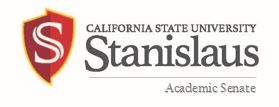 CALL FOR PROPOSALSFaculty Recognition Awards 2017-2018The Leaves and Awards Committee of the Academic Senate seeks nominations for faculty recognition awards for: Outstanding ProfessorOutstanding Research, Scholarship and Creative Activity ProfessorOutstanding Community Service ProfessorOutstanding Service in Faculty Governance ProfessorPurpose The purpose of these awards is to promote and recognize exceptional achievement in teaching, research, service to the community, and faculty governance as they align with the educational mission of CSU Stanislaus. Award winners will receive a monetary award and will be recognized at the Faculty Recognition Reception in May 2018.Eligibility All instructional faculty (including full and part-time lecturers) who are not currently members of the Leaves and Award Committee are eligible to participate.  Nomination DeadlineA one-paragraph nomination letter must be emailed to the Academic Senate Office by noon on October 9, 2017, to the attention of Ms. Isabel Pierce at iperce@csustan.edu. Self-nominations are also accepted. Nominees will receive a letter from the Academic Senate Office describing the application procedures and requirements by October 26, 2017. Application Procedure Nominees who wish to apply for the award must submit electronic application packets to the Academic Senate Office no later than noon on January 25, 2018. Decisions will be made on March 15, 2018 and awardees will be notified soon thereafter. Award criteria Proposals will be judged primarily on their positive impact on the mission of the CSU Stanislaus and the criteria outlined in the Academic Senate regulations for each award (see attached for detailed award guidelines). A $2,000 award will be awarded to the Outstanding Professor.  A $1,000 award will be awarded to the University's Outstanding RSCA Professor and the Outstanding Community Service Professor. A $1,000 award will be awarded to the Outstanding Service in Faculty Governance Professor.  Announcement of Awards:  Monday, April 9, 2018.The Leaves and Awards Committee is the reviewing committee, augmented by a student appointed by the ASI President who serves as a non-voting ex-officio representative to participate only on the Outstanding Professor award.  Review and deliberations of these files is held in strict confidence. Revised 9/14/17